ReklamaceKupující:Jméno a příjmení : …………………………………………………..Adresa:  …………………………………………………..Telefon a e­mail:  …………………………………………………..Prodávající:ALARM ABSOLON, spol. s r.o.,IČ: 44796391se sídlem Březinova 9, Praha 8, zapsaná v obchodním rejstříku vedeném Městským soudem v Praze oddíl C, vložka 6075Vážení,dne …………………….… jsem prostřednictvím vašeho internetového obchodu na stránkách www.absolon.cz  s vámi uzavřel(a) kupní smlouvu, jejímž předmětem byla koupě zboží: Druh, značka zboží ………………………………….……………………………………………….Model ………………………………….……………………………………………….Kat. číslo zboží ………………………………….……………………………………………….Číslo daňového dokladu (faktury) …………………………………Toto zboží jsem převzal(a) dne ………………………………… od pracovníka dopravní společnosti/zástupce prodávajícího(*). Zboží bylo dodáno v neporušeném obalu a v bezvadném stavu.Na tomto zboží se nyní vyskytla následující vada:…………………………………………………………………………………………………………………………………………………….…………………………………………………………………………………………………………………………………………………….…………………………………………………………………………………………………………………………………………………….Vzhledem k tomu, že se zřejmě jedná o vadu odstranitelnou, žádám vás o opravu výše uvedeného zboží, a to nejpozději v zákonné lhůtě 30 kalendářních dnů.DěkujiV ……………………… dne ……………………… ..............................................(vlastnoruční podpis)Přílohy:Kopie kupního dokladu 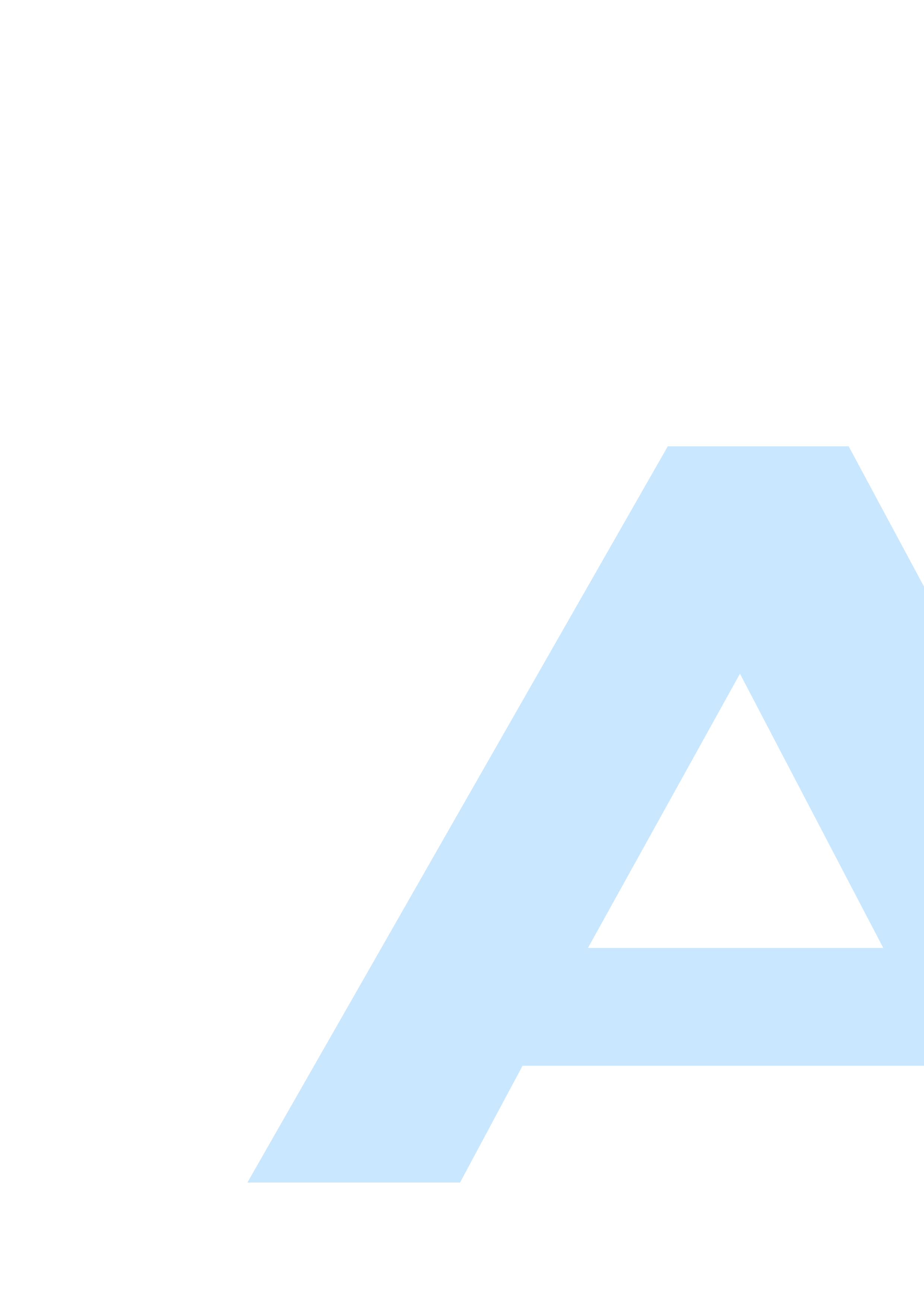 